Zespół  Szkół Centrum Kształcenia Rolniczego
w Kamieniu Małym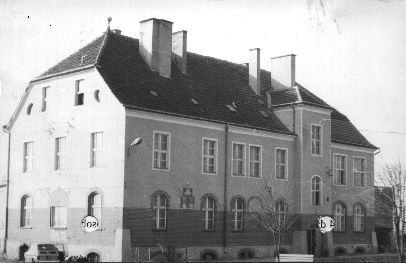  Kamień  Mały  89,             tel./fax ( 0-95 ) 7515826 66-460 Witnica www.zsrkm.pl                    e-mail: zsrkm@go.home.pl                                    Kamień Mały, 2017-08-17INFORMACJA Z OTWARCIA OFERTZamawiający na podstawie art. 86 ust. 5 ustawy z dnia 29 stycznia 2004 roku Prawo Zamówień Publicznych (tekst jednolity Dz. U. z 2015 r. poz. 2164 z późniejszymi zmianami) przekazuje poniżej informacje, o których mowa w art. 86 ust. 3 i 4 ustawy Prawo Zamówień Publicznych.Otwarcie ofert na: „Budowa wielofunkcyjnego boiska sportowego” dnia 17.08.2017 r., godz. 10:30. Przed otwarciem ofert Zamawiający podał kwotę, jaką zamierza przeznaczyć na sfinansowanie zamówienia, w wysokości: 972 277,52 PLN brutto. W  wyznaczonym terminie tj. do dnia 17.08.2017 r. do godz. 10:00 złożono następujące oferty:Termin wykonania zamówienia: 08 grudnia 2017 r.Termin zapłaty: 21 dni od wystawienia faktury.W celu wykazania braku podstawy do wykluczenia, określonej w art. 24 ust. 1 pkt 23 ustawy Pzp wykonawcy w terminie 3 dni od dnia zamieszczenia na stronie internetowej informacji, o której mowa w art. 86 ust. 5 ustawy Pzp składają Oświadczenie o przynależności lub braku przynależności do tej samej grupy kapitałowej.									Dyrektor								   mgr Ryszard NowickiNr ofertyFirma (nazwa) lub nazwisko oraz adres wykonawcyCena ofertybruttoGwarancja1SOLID-STET Sp. z o.o Sp.kul. Arkońska (stadion)71-245 Szczecin880 339,17 zł60 m-cy2Przedsiębiorstwo budowlane KAZARUl. KRN 1866-460 Witnica979 755,36 zł50 m-cy